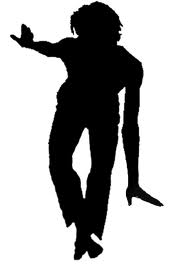 NOM :...................................................................................................................             PRENOM :...........................................................................................................DATE DE NAISSANCE : ...................................................................................ADRESSE : .........................................................................................................TELEPHONE (S) : .............................................................................................MAIL : ……………………………………………@........................................PROFESSION  : ................................................................................................JOUR ET HEURE DU COURS CHOISI : ........................................................DATE DE L'INSCRIPTION :.............................................................................REGLEMENT : FICHE D'INSCRIPTIONDANSE MODERN'JAZZADULTE